ПЕДАГОГІЧНІ    РАДИ 	Зміст роботиТермінФорма проведенняВідповідальніВідм. про виконанняОчікувані результати: Члени педагогічної ради зможуть зробити внесення пропозицій і коректив до регламентації і організації діяльності педагогічного колективу закладу в новому навчальному році; ознайомлення з планом роботи на навчальний рік, усвідомлення основних цілей і задач, перспектив розвитку закладу; визначення відповідальних за конкретні результати роботи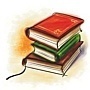 1.Настановча педагогічна радаТема: «  Про підсумки роботи дошкільного навчального закладу у 2014-2015 н.р. та завдання щодо удосконалення якості дошкільної освіти у світлі Базового компонента дошкільної освіти у 2015-2016 н.р.Порядок денний:1.Про підсумки роботи дошкільного навчального закладу у 2014-2015 н.р. та завдання щодо удосконалення якості дошкільної освіти у світлі Базового компонента дошкільної освіти у 2015-2016 н.р.2.Підсумки роботи дошкільного навчального закладу у літньо-оздоровчий період.3.  Презентація річного плану роботи ДНЗ. -затвердження річного плану роботи ДНЗ на 2015-2016 н.р.(голосування)-затвердження циклограми і регламенту засідань та нарад (голосування). Вибори секретаря педагогічної ради (голосування).  4.     Організаційні питання початку навчального року:- затвердження програм та методичних посібників для освітньо-виховної та корекційно-відновлювальної роботи;- затвердження форми планування освітньо-виховного процессу в ДНЗ;-   затвердження моделі організації освітнього процесу в ДНЗ;-   затвердження мережі занять на навчальний рік;-   затвердження впровадження інноваційних педагогічних технологій;-  затвердження організації гурткової роботи на навчальний рік;- затвердження організації роботи спеціальних груп5. Готовність педагогічного колективу до нового навчального року./за результатами тематичної перевірки/2.Проблемна  педагогічна радаТема: Соціалізація особистості дитини-дошкільника на основі взаємодії сім'ї та дошкільного навчального закладуПорядок денний:1.Виконання рішень попереднього засідання пеагогічної ради.2. Теоретичні основи дослідження процесу соціалізації дітей дошкільного віку3.  Умови та форми роботи щодо забезпечення соціалізації дітей дошкільного віку в процесі взаємодії ДНЗ та сім'ї 
4.Аналіз  анкетного опитування . Мета :з'ясування ступеня інформованості батьків щодо процесу виховання в дошкільному закладі, вивчення характеру взаємини в сім'ї між подружжям та між батьками і дитиною, а також визначення стилю сімейного виховання. 5.Корекційно-розвиваючі методи роботи з дітьми та батьками.6.Рекомендації щодо створення умов повноцінної соціалізації дітей дошкільного віку на основі взаємодії ДНЗ  та сім'ї2.Науково- педагогічна радаТема:  «Організація життєдіяльності дошкільників через соціалізацію та мовленнєву комунікацію дитини в процесі ігрової діяльності»
Порядок денний:1.Виконання рішень попереднього засідання пеагогічної ради2. " Організація життєдіяльності дитини в умовах сучасного соціуму3.  "Гра як засіб соціалізації дошкільників" 4.Роль вихователя та логопеда  в забезпеченні емоційної рівноваги дитини у процесі соціалізації та мовленнєвої комунікації дитини  через ігрову діяльность»
5. «Організація життєдіяльності дошкільників шляхом мовленнєвої комунікації дитини в процесі ігрової діяльності»(за наслідками тематичного контролю).6.Аналіз стану роботи логопедичного пункту.7 Виставка дидактичних., розвивальних  ігор., посібників спрямованих на  розвиток мовленнєвої активності дітей.Серпень2015р.Листопад 2015р.Січень2016доповідьінформаційнеповідомленняПрезентація«Круглий стіл»Ексрес –інфомаціяОбговоренняЕкспрес-інформаціПедагогічний полілогПошукове полеДовідка-інформаціяПрезентаціяРекомендаціїЕкспрес-інформаціяМет одичні рекомендаціїІнформаційне повідомлення з мультимедійною презентацієюІнтерактивний тренінгДовідкаІнформаціяВиставкаЗавідувач ДНЗ  Алєксєєва Н.О.Ст.м/с ДНЗГолова методичної ради ,творча група,мед.сестра старша.Завідувач ДНЗ  Алєксєєва Н.О. вихователь-методистТрифоноваТ.Т.,члени методичної радиЗавідувач ДНЗ  Алєксєєва Н.ОЗавідувачАлєксєєва Н.О.Боровкова О.М.Безпалько В.С.Вихователь-методист Трифонова Т.Т.Практичний психологДНЗПрактичний психологДНВчитель-дефектолог Клипо О.СВихователь-методист Трифонова Т.Т.ЗавідувачАлєксєєва Н.О.Вихователь-методист Трифонова Т.Т.Творча група ДНЗПрактичний психолог ДНзВихователь-методист Трифонова Т.Т.Завідувач ДНЗРізун Л.І.Логопеди-вчителі Голик Н.М.Педагоги спецгруп4. Педагогічна радапо атестації педагогівПорядок денний:1. Підсумки атестації педагогів 2015 -2016 н.р. ;2.Розгляд атестаційних листів, визна-чення рівня фахової підготовки,професійної майстерності;3.Ознайомлення педагогів з рішенням атестаційної комісії.Березень2016р.ЗвітКруглий стілІнформаціяВихователь-методистТрифонова Т.Т.члени атестаційної комісіїЗавідувачАлєксєєва Н.О.5.Підсумкова педагогічна радаТема : ««Підсумки роботи педагогічного колективу у 2015-2016 н.р. та організація роботи в літній оздоровчій період.»Порядок денний:1. Виконання рішень попередньої педради 2. Аналіз якості та результативності роботи колективу ДНЗ у 2015-2016 навчальному році:2.1.Усунення мовленнєвих вад - запорука успішного навчання в школі.2.2Результати  готовності дитини до школи: складові успішного навчання  в школі та  стан роботи з дітьми, які опинилися в складних життєвих обставинах. 2.3.Аналіз роботи щодо вивчення та впрвадження ТРВЗ-технологій  педагогами дошкільного навчального закладу №207 упродовж навчального року.4.Обговорення пріоритетних завдань роботи  дошкільного навчального закладу  на 2016-2017 навчальний рік та індивідуальних завдань педагогам.5. Організація роботи в літній оздоровчій період 2016р.Травень2016р.Експрес -ІнформаціяАналітична довідкаДовідкаДовідкаПрезентація-виставкаКруглий стілЗавідувач ДНЗАлєксєєвав Н.О.Завідувач ДНЗАлєксєєвав Н.О.Вчитель-логопедГолик Н.М.Вчитель-дефектолог Клипо О.С.Практичний психолог ДНЗ та школи №115Голова творчої групи з інноватикиНелупенко Т.Т..Члени творчої групи ДНЗ,педагогиЗавідувач ДНЗМетодист,с/м сестра